Publicado en  el 23/01/2014 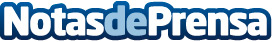 Roche Farma España pone en marcha la 1ª Feria de  Desarrollo y Carrera con la que contribuir al crecimiento de sus empleadosEl encuentro contó con la participación de la alpinista española Edurne Pasabán, quien desveló algunas de las claves para alcanzar con éxito la meta.Datos de contacto:ROCHENota de prensa publicada en: https://www.notasdeprensa.es/roche-farma-espana-pone-en-marcha-la-1-feria Categorias: Industria Farmacéutica http://www.notasdeprensa.es